Kursusdeltagelse ved FDF Ikast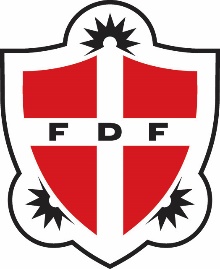 Skal du deltage på et kursus og er medlem af FDF Ikast, er fremgangsmåden denne:Du skal udfylde denne seddel og aflevere den til en kredsleder personligt i hånden. Her får du besked om prisen dækkes af kredsen. Kørsel til og fra kursus skal man selv betale. Herefter må du tilmelde dig på nettet. Husk at fakturaen skal sendes til Kredsen Eks på kursus hvor sedlen skal udfyldes: Senior kursus, Seniorvæbner kursus, Lederkursus, klatrekursusOBS: Har man tilmeldt sig et kursus og ikke deltager alligevel, skal man selv betale kursusprisen.   Deltager navn: ____________________________________________________________Dato for kursus: ___________________________________________________________Kursus navn: ______________________________________________________________Kredsleder underskrift: ____________________________________________________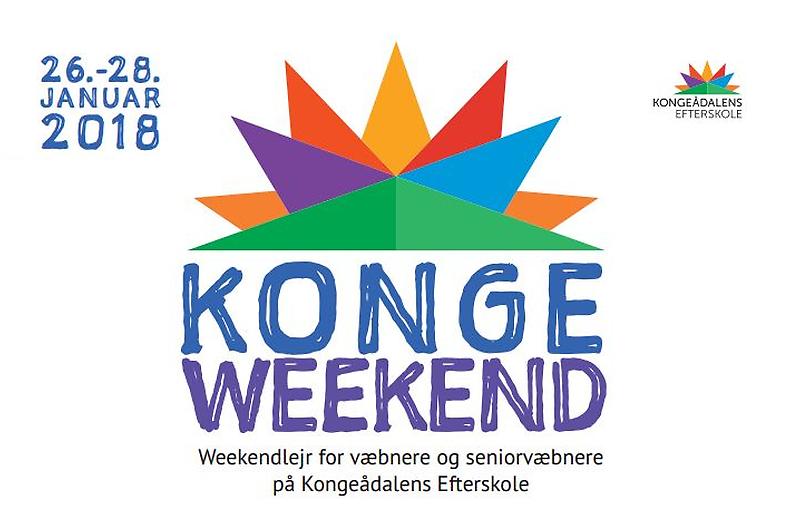 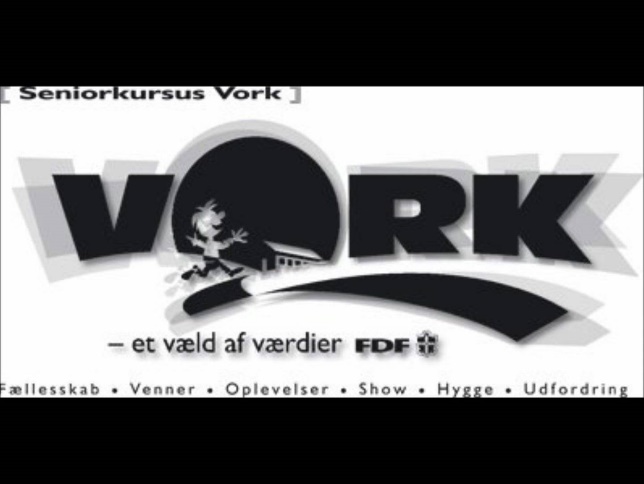 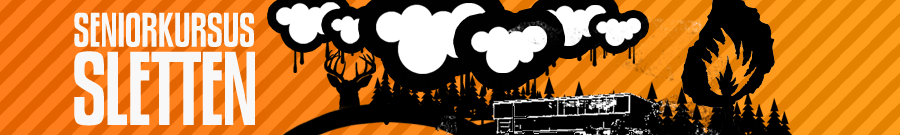 